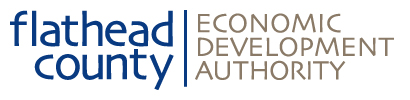  Flathead County Economic Development Authority TrainingTuesday, April 13, 20218:00 a.m., MWED Conference Room44 2nd Avenue West, Kalispell, MT Agenda**Times are only estimated and may vary depending on questions and discussion on individual topics8:00	Welcome and Introduction of Dan Clark, Director, Local Government Center	Overview of topics to include: Governance and Facilitation11:30	Additional Topics and Questions 11:45	Public Comment